ST. JOSEPH’S DEGREE & PG COLLEGE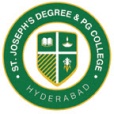 (Autonomous), Affiliated to Osmania UniversityRe-accredited by NAAC (3rd Cycle) with B++ GradeKing Koti Road, Hyderabad 

To                                                                                                     Dt:
…………………………………………….
…………………………………………….Subject: Request for Internship.

Dear Sir/Ma’am,

St. Joseph’s Degree & PG College is a leading autonomous institution in Hyderabad, affiliated to Osmania University.

In partial fulfilment of the Programme, the MA MCJ (Journalism and Mass Communication) students are required to do an internship in a reputed organization for a period of  Four Months for MA Programme and submit a project report along with the internship completion certificate.

Hence, we request you to kindly permit and guide ………………………………………………….. of MA ( J& MC) II year to work as an intern in your esteemed organization.


 Thanking you in anticipation.


         HoD							                PrincipalDept of Mass Communication                               St Joseph’s Degree & PG College                & Journalism                                                        
                                                                                           
                                                                                           